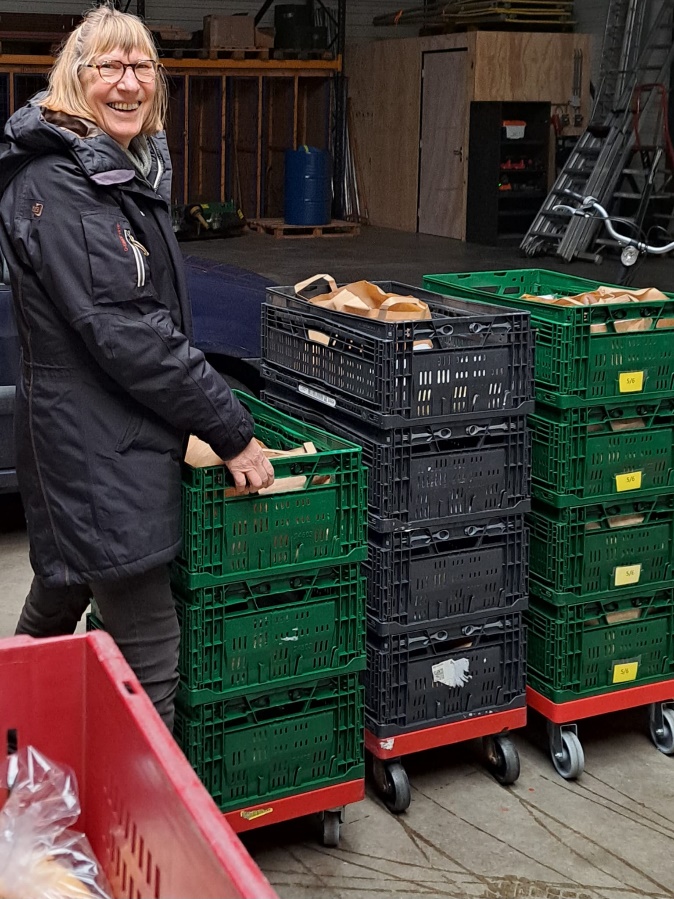 Interview met Ivonne Goossen, vrijwilliger bij de voedselbank TubbergenIvonne is vijf jaar geleden vanuit Nijmegen terug verhuisd naar haar ‘oude nest’ in Harbrinkhoek. Daar woont ze met haar partner.Wat was de reden om als vrijwilliger bij de voedselbank te gaan werken?Nadat Ivonne in 2023 is gestopt met haar betaalde baan achter een bureau, waarbij ze vooral met haar hersenen bezig was, wilde ze zich nuttig maken en iets praktisch doen met de handen. Vandaar dat ze vrijwilligerswerk zocht.Ze heeft voor werk bij de voedselbank gekozen omdat ze graag in een team van vrijwilligers werkt, tegen voedselverspilling is en iets wil doen voor mensen die een steuntje in de rug wel kunnen gebruiken.Ook vond ze het belangrijk om met een groep vrijwilligers te zijn, zodat je niet verplicht elke week aanwezig moet zijn, maar dat je kunt aangeven wanneer je een keer niet kunt.Het vrijwilligerswerk wordt dan minder als een vaste verplichting ervaren.Het contact met een fijne groep vrijwilligers, buiten je eigen kennissenkring, maakt het extra leuk.Hoe heb je dit vrijwilligerswerk gevonden?Wekelijks valt ook bij Ivonne Op en rond de Essen in de bus. Elke week vermeld Vrijwillig in de Buurt daarin een aantal zoekopdrachten om organisaties te helpen in hun zoektocht. In deze weekkrant las ze over de zoektocht van de voedselbank en daarop heeft ze gereageerd. Na een kennismakingsgesprek kon ze daarna al vrij snel haar handen uit de mouwen gaan steken.Wat houdt het werken bij de voedselbank Tubbergen in?De voedselbank Tubbergen is op vrijdagmiddagen een uitgiftepunt voor de voedselpakketten die in Almelo per soort (droog, diepvries, koeling, brood en groente/fruit) voor verschillende huishoudens (1-2, 3-4 en 5,6 of meer persoons-), zijn samengesteld.De vrijwilligers in Tubbergen controleren aan de hand van een lijst welk pakket aan de klant kan worden gegeven en zorgen ervoor dat deze de juiste onderdelen krijgt.